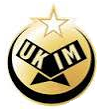 DaysSHBAPRFAJRStart     JamatSunRiseZUHRStart           JamatZUHRStart           JamatASRStart     JamatMAGHRIBAdhan        ISHAStart          JamatThu1915:01          5:306:361:08        1:305:30       6:007:378:57            9:30Fri2024:566:311:075:327:409:00Sat2134:54          5:306:291:075:34       6:007:429:01            9:30Sun2244:516:261:075:357:449:03Mon2354:496:241:065:367:469:05Tue2464:47          6:221:06        1:305:38       7:489:07           Wed2574:44          6:191:065:39       7:499:08            Thu2684:446:191:065:397:499:08Fri2794:406:151:055:417:539:11Sat 28104:37          5:006:121:055:42       6:307:559:13          10:00Sun29114:356:101:055:447:569:14Mon30124:336:081:045:457:589:16Tue19134:30          6:051:04        1:305:46       6:308:009:18          